Publicado en  el 22/05/2015 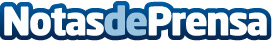 Banco Sabadell inaugura su nueva oficina en los Champs Élysées de ParísDatos de contacto:Nota de prensa publicada en: https://www.notasdeprensa.es/banco-sabadell-inaugura-su-nueva-oficina-en_1 Categorias: Finanzas Oficinas http://www.notasdeprensa.es